Warszawa, 15 marca 2023 r.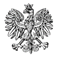 WPS-II.431.1.37.2022.JPPan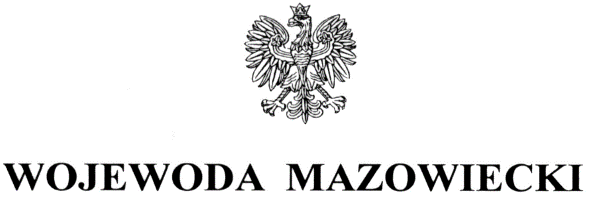 Konrad JakubowskiDyrektorDomu Pomocy Społecznej 
w Młodzieszynie
ul. Wyszogrodzka 101
96-512 Młodzieszyn
ZALECENIA POKONTROLNENa podstawie art. 127 ust. 1 w związku z art. 22 pkt 8 ustawy z dnia 12 marca 2004 r. o pomocy społecznej (Dz. U. z 2021 r. poz. 2268, z późn. zm.) oraz Rozporządzenia Ministra Rodziny i Polityki Społecznej z dnia 9 grudnia 2020 r. w sprawie nadzoru i kontroli w pomocy społecznej (Dz.U. z 2020 poz. 2285) zespół inspektorów Wydziału Polityki Społecznej Mazowieckiego Urzędu Wojewódzkiego w Warszawie w dniach 8 sierpnia – 8 września 
2022 r., (czynności kontrolne w jednostce 22,23,25,26,30 sierpnia 2022 r.) przeprowadził kontrolę kompleksową w kierowanym przez Pana Domu Pomocy Społecznej 
w Młodzieszynie, ul. Wyszogrodzka 101, 96-512 Młodzieszyn.Przedmiot kontroli obejmował ocenę jakości usług świadczonych przez dom pomocy społecznej, stanu i struktury zatrudnienia oraz zgodności zatrudnienia pracowników domu pomocy społecznej z wymaganymi kwalifikacjami, przestrzegania praw mieszkańców 
w okresie od  1 stycznia 2021 r. do dnia kontroli.Szczegółowy opis, ocenę skontrolowanej działalności, zakres, przyczyny i skutki stwierdzonych nieprawidłowości zostały przedstawione w protokole kontroli kompleksowej  podpisanym bez zastrzeżeń przez dyrektora Domu 9 marca 2023 r. Wobec przedstawionej w protokole oceny dotyczącej funkcjonowania Domu Pomocy Społecznej w Młodzieszynie stosownie do art. 128 ustawy z dnia 12 marca 2004 r. o pomocy społecznej w celu usunięcia stwierdzonych nieprawidłowości zwracam się o realizację następujących zaleceń pokontrolnych:
Zapewnić wskaźnik zatrudnienia pracowników zespołu terapeutyczno-opiekuńczego określonego typu domu dla osób przewlekle somatycznie chorych i dla osób niepełnosprawnych fizycznie, o którym mowa w treści § 6 ust. 2 pkt 3 lit. b rozporządzenia Ministra Pracy i Polityki Społecznej z dnia 23 sierpnia 2012 r. 
w sprawie domów pomocy społecznej, Podjąć działania, mające na celu uzyskanie zgody sądu na umieszczenie w domu pomocy społecznej, wskazanej w treści § 8 ust. 1 pkt 7 rozporządzenia Ministra Pracy i Polityki Społecznej z dnia 23 sierpnia 2012 r. w sprawie domów pomocy społecznej. Realizować obowiązek wynikający z treści art. 38 ust 5 ustawy o ochronie zdrowia psychicznego z dnia 19 sierpnia 1994 r. (Dz. U. z 2022 r. poz. 2123).Uwagi: Prowadzić ewidencję rozchodu leków; Rozważyć, aby pracownicy socjalni funkcję pracownika pierwszego kontaktu pełnili dla mniejszej liczby mieszkańców niż 6 czy 8;Uwzględnić obowiązujące przepisy m.in. ustawy o pomocy społecznej 
i rozporządzenia Ministra Pracy i Polityki Społecznej w sprawie domów pomocy społecznej, w regulaminie organizacyjnym Domu.Jednostka organizacyjna pomocy społecznej w terminie 30 dni od dnia otrzymania niniejszych zaleceń pokontrolnych obowiązana jest do powiadomienia Wojewody Mazowieckiego o ich realizacji na adres: Mazowiecki Urząd Wojewódzki w Warszawie Wydział Polityki Społecznej, pl. Bankowy 3/5, 00-950 Warszawa.
PouczenieZgodnie z art. 128 ustawy z dnia 12 marca 2004 r. o pomocy społecznej (Dz. U. z 2021 r. poz. 2268, z późn. zm.) kontrolowana jednostka może, w terminie 7 dni od dnia otrzymania zaleceń pokontrolnych, zgłosić do nich zastrzeżenia do Wojewody Mazowieckiego 
za pośrednictwem Wydziału Polityki Społecznej.Zgodnie z art. 130 ust.1 ustawy z dnia 12 marca 2004 r. o pomocy społecznej, kto 
nie realizuje zaleceń pokontrolnych – podlega karze pieniężnej w wysokości od 500 zł 
do 12 000 zł.


z up. WOJEWODY MAZOWIECKIEGO         	         Kinga JuraZastępca Dyrektora
Wydziału Polityki Społecznej